                               Prayer Targets                                                                                       For Weekly Corporate Prayer Gideon Warriors | 2020| War Room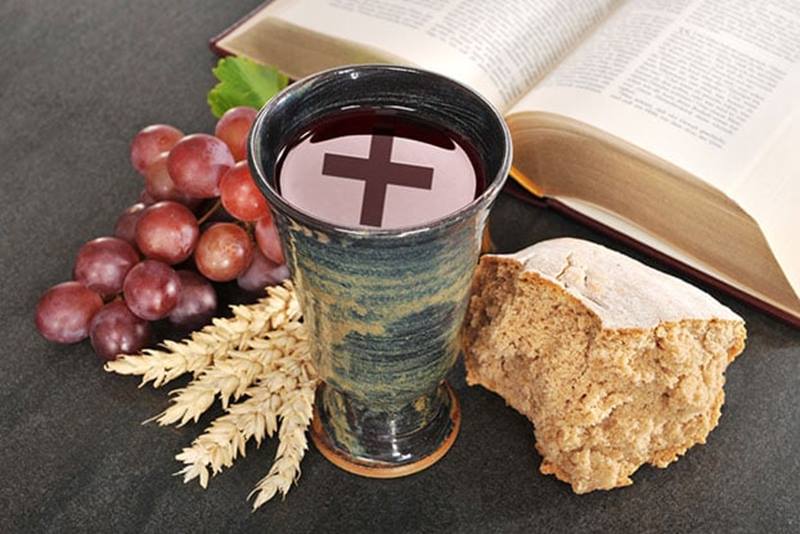 Saturday SATURDAY Prayer Target:*Protection from censorship and harassment over Ministry Hosts, Employees / Volunteers, Guests, and Outreaches for:  -Hear the Watchmen  -Michael Lake with “Kingdom Intelligence Briefing”  -Coach Dave with “Pass the Salt Ministries”*Worldwide watchmen, prophetic leaders, informants, and reporters*Media -for the truth to shine^Saturday FIREWALL:- Pray for a wall of protective fire to surround America against invasion of any and every ungodly agenda, according to Zechariah 2:5.- Pray for God’s glory to fill the nation according to Zechariah 2:5.- In Jesus’ name, I decree that the marriages and families in the USA are blessed with love, joy, and peace, and that every home is filled with the goodness of God.- I decree that every life conceived is honored, embraced, and protected, with love and respect.- In Jesus’ name, I decree that the body of Christ is mobilized into the harvest fields in the USA to bring forth much fruit.**Fruitfulness in the Body: Patience and Reverence  -” Blessed are the meek, for they will inherit the land” - relates to piety  -Bless the Body of Christ with walking and talking with Christ, and that their name will not be blotted out of the Book of Life  -Holy Spirit, make us a city of dedication, sanctification, and purification in Christ Jesus’s holy name“Thy Kingdom come, Thy will be done, in Earth as it is in Heaven!  Jesus Christ is Lord over my nation!